Шевчук І.Б.д.е.н., доцент, завідувач кафедри економічної кібернетикифакультет управління фінансами та бізнесу Львівський національний університет імені Івана Франка, м. ЛьвівПЕРСПЕКТИВИ ВИКОРИСТАННЯ СОЦІАЛЬНИХ МЕРЕЖ В ПРАКТИЦІ Е-УРЯДУВАННЯ Соціальні мережі є одним із найвідвідуваніших і найпопулярніших ресурсів в Інтернеті, вплив яких в останні роки на перебіг соціально-економічних та суспільно-політичних процесів в Україні значно збільшився. Для більшості українців спілкування у соціальних мережах стало звичною, повсякденною справою. У той же час, можна констатувати невідповідність швидкості і масштабів освоєння комунікативних-технологій соціальних мереж громадянами, з одного боку, і органами влади різного рівня − з іншого. Утворений в результаті цього комунікаційний розрив перешкоджає побудові діалогу між владою і суспільством, гальмує залучення населення до обговорення соціально-значимих рішень. Подальше ігнорування соціальних мереж як інструменту спілкування, обміну думками та отримання інформації лише посилюватиме рівень незадоволеності населенням результатами діяльності влади.Сучасні користувачі мережі Інтернет активно використовують соціальні мережі для особистого спілкування, відстеження подій у житті своїх близьких та головних подій в державі, вирішення різноманітних проблем тощо. На сьогоднішній день найбільш популярними соціальними мережами є: Facebook, Pinterest, Youtube, Twitter, Instagram. Щодо України, то більша половина користувачів Інтернет віддає перевагу соціальній мережі Facebook − понад 11 млн. активних користувачів (рис. 1).Рис. 1. Популярність соціальних платформ в Україні та в світі (станом на вересень 2018 р.)Джерело: [6; 8].Слід зазначити, що в Україні кількість користувачів соціальної мережі Instagram зростає швидшими темпами, ніж Facebook. Такі тенденції дозволяють припустити, що у короткостроковій перспективі Instagram може стати соціальною мережею №1 в Україні. При цьому, найменший розрив у кількості користувачів між цими двома соціальними мережами  є найменшим у тих областях, де раніше перевагу надавали російським соціальним мережам ВКонтакте та Одноклассники. Єдиним регіоном (окрім Донбасу та Криму), де Instagram є популярнішим за Facebook, є Харківська область. Натомість в західноукраїнських областях і в центрі країни Facebook є значно популярніший (рис. 2).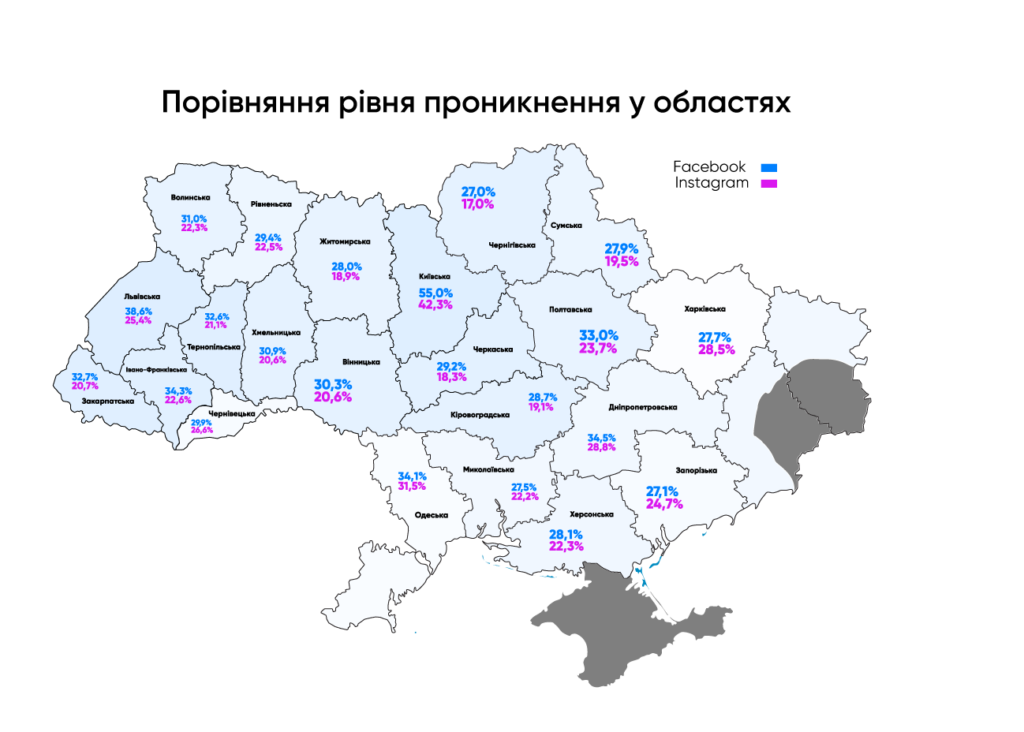 Рис. 2. Регіональний зріз проникнення соціальних мереж в УкраїніДжерело: [10]Така активність у соціальних мережах обумовлена тим, що:є можливість швидко встановити контакт з людиною в режимі реального часу;основна аудиторія соціальних мереж – це молоді люди, які швидше ідуть на контакт та прагнуть задовольнити свою потребу в соціальній стимуляції (одобрення висловленої думки авторитетними людьми, що вимірюється  кількістю позитивних оцінок, так званими лайками та цитуванням), в упізнаванні, у визнанні, у структуруванні часу (нагадування про події) [9]; швидко акумулюються / виробляються креативні соціально-значимі рішення;прискорюється процес міжособистісної та соціальної комунікації.Зазначимо, що така затребуваність соціальних мереж спонукає до їх розгляду в дещо іншому контексті: як засіб комунікації органів регіональної влади з громадськістю та як інструмент зростання бізнесу і його просування на ринки інших регіонів [7, с. 168-172].При цьому, у соціальних мережах використовуються різні комунікативні технології, що дають можливість [4, с.  96]: створення індивідуальних профілів, у яких буде міститися певна інформація про користувача; взаємодії користувачів між собою (за допомогою перегляду профілів один одного, внутрішньої пошти, коментарів та ін.); досягнення спільної мети шляхом кооперації (наприклад, метою соціальної мережі може бути пошук нових друзів, клієнтів, партнерів; ведення групового тематичного блогу щодо якості надання адміністративних послуг та ін.); обміну ресурсами (наприклад, інформацією про проблеми міста чи регіону, напрями розвитку території, асортимент товару, незадоволений попит на товари в конкретній частині регіону тощо); задоволення потреб за рахунок накопичення ресурсів (наприклад, потребу в спілкуванні, у схваленні жителями міста управлінських рішень, у додатковому заробітку тощо);пошуку різноманітної інформації.На сьогоднішній день можна вже ствердно говорити про існування світової практики використання соціальних мереж у роботі органів влади різного рівня для інформування різних служб міста про проблеми його мешканців (без використання спеціальних сервісів), для надання допомоги особам, що перебувають у важкій життєвій чи психологічній ситуації, для розміщення інформації про вакансії, для проведення передвиборчої кампанії, для налагодження двостороннього зв’язку між владою на населенням тощо (табл. 1). У зв’язку із цим, можна виділити публічно-управлінський, суспільно-політичний, інформаційний та безпековий аспекти присутності органів влади будь-якого рівня у соціальній мережі.Слід зазначити, що розвиток інформаційного суспільства в Україні наближається до того етапу, коли діяльність будь-якої людини чи організації буде важко уявити без наявності аккаунту у соціальній мережі для комунікації, отримання зворотного зв’язку та висвітлення важливої інформації. Так, помітно зросла активність у соціальних мережах державних службовців високого рангу.Наприклад, у 2018 р. сторінка Президента України у мережі Facebook мала більше 1,1 млн. підписувачів, сторінка Прем’єр-міністра України – 269 тис., сторінка Віце-прем'єр-міністра України – 16,7 тис., сторінка Генерального прокурора України – 133,4 тис., сторінка Міністра внутрішніх справ України – 391 тис., сторінка Міністра освіти і науки України – 40,9 тис., сторінка Голови Верховної Ради України – 86,9 тис., сторінка Першого заступника Голови Верховної Ради України – 78,1 тис. й кількість підписувачів цих сторінок постійно зростає. Офіційна сторінка Міністерства освіти України має у Facebook 91,9 тис. підписувачів, Міністерства фінансів України − 40,1 тис., Міністерства охорони здоров’я України − 59,3 тис., Міністерства оборони України − 202,7 тис., Міністерства соціальної політики України − 34,4 тис., Міністерства економічного розвитку і торгівлі України − 44,7 тис., Кабінету Міністрів України − 467,0 тис., Верховної Ради України − 461,0 тис.Таблиця 1Світова практика використання соціальних мереж органами владиДжерело: складено автором на основі [2]У 2019 р., після зміни влади в Україні, сторінка чинного Президента України у мережі Facebook має більше 1,02 млн. підписувачів, сторінка Прем’єр-міністра України – 9,5 тис., сторінка Генеральної прокуратури України – 62 тис., сторінка Міністра внутрішніх справ України – 420,7 тис., сторінка Міністра освіти і науки України – немає, сторінка Голови Верховної Ради України – 50,4 тис., сторінка Першого заступника Голови Верховної Ради України – 4,3 тис. й кількість підписувачів цих сторінок постійно зростає. Офіційна сторінка Міністерства освіти України має у Facebook 125,4 тис. підписувачів, Міністерства фінансів України − 48,6 тис., Міністерства охорони здоров’я України − 102,9 тис., Міністерства оборони України − 224,6 тис., Міністерства соціальної політики України − 42,2 тис., Міністерства економічного розвитку і торгівлі України − 52,0 тис., Кабінету Міністрів України – 59,5 тис., Верховної Ради України – 3,8 тис.Крім того, аналогічні процеси спостерігаються й на рівні обласних та районних державних адміністрацій, обласних та міських рад (табл. 2). Хоча охопленість Інтернет-аудиторії, яка може бачити інформацію, що відображає діяльність цих органів влади, на сторінках у соціальній мережі Facebook є ще доволі низькою, а для певних регіонів такі інформаційні джерела є відсутні, проте можна висловити припущення про інтенсифікацію цього процесу у найближчій перспективі.Таблиця 2Кількість підписувачів у соціальній мережі Facebook Джерело: складено автором на основі [5]Примітки: 1) - Дані наведено без урахування тимчасово окупованої території АР Крим, м. Севастополя та тимчасово окупованих територій у Донецькій та Луганській областях.Із даних табл. 2 видно, що органи влади у Львівській області на відміну від інших регіонів більш активніше використовують соціальну мережу як інструмент комунікації із населенням регіону, і, навпаки, населення більше проявляє інтерес до діяльності органів державної влади та органів місцевого самоврядування. Їх структурні підрозділи також намагаються збільшити свою присутність у соціальних мережах та створюють у них власні сторінки й генерують контент, який має доволі важливу інформацію для забезпечення життєдіяльності громадян у конкретному регіоні чи населеному пункті. Так, станом на середину 2019 р. Департамент агропромислового розвитку Львівської ОДА має у Facebook 1314 підписників (у 2018 р. − 809 підписників), Департамент соціального захисту населення Львівської ОДА − 1403 підписників (у 2018 р. − 758 підписників), Департамент фінансів Львівської ОДА − 570 підписників (у 2018 р. − 287 підписників), Департамент з питань цивільного захисту населення Львівської ОДА − 881 підписників (у 2018 р. − 407 підписників), Департамент міжнародної технічної допомоги та міжнародного співробітництва Львівської ОДА − 1266 підписників (у 2018 р. − 1012 підписників), Департамент внутрішньої та інформаційної політики Львівської ОДА − 3771 підписників (у 2018 р. − 2432 підписників), Департамент освіти і науки Львівської ОДА − 5447 підписників (у 2018 р. − 2464 підписників). Щодо інших регіонів, то половина департаментів обласних ОДА не мають сторінок у соціальній мережі Facebook.Тут не можна не погодитись із С. Недопєтовим, що тотальна цифровізація державних сервісів і послуг диктує необхідність активної комунікації представників влади з населенням у соціальних мережах. При цьому, усередині самих органів влади спостерігається різний рівень розуміння впливу соціальних мереж на формування думки населення про ефективність її роботи. Також держоргани недооцінюють потенціал соціальних мереж для здійснення корпоративних внутрішніх комунікацій. Одним із основних ризиків такої форми комунікації, тобто відкритості до громадян, може стати роздратування активних груп користувачів, які можуть генерувати негативні пости і таким чином формувати середовище недовіри до влади в цілому [1]. Але це не повинно стати на заваді налагодження двостороннього діалогу між владою та населенням щодо питань покращення якості життя у даній місцевості чи в цілому регіоні.Слід зазначити, що в умовах децентралізації соціальні мережі є інструментом налагодження ефективного діалогу між органами управління ОТГ регіону та населенням через соціальні мережі, у процесі якого можна відзвітуватися за виконану роботу, сформувати перелік актуальних завдань розвитку території. Для прикладу наведемо те, що на території Львівської області створено 40 об’єднаних територіальних громад. При цьому, не всі вони відображають результати свого функціонування на сторінках у соціальних мережах, а охопленістю населення ними для більшості ОТГ становить менше 20% (табл. 3).Таблиця 3Кількість підписників у Facebook на сторінку ОТГ Львівської областіДжерело: складено автором на основі [3; 5]Ще більш важливим є те, щоб органи влади були відкритими до діалогу з народом, проявляли реальну небайдужість до проблем громадян і цікавились їх точкою зору щодо вирішення соціально-економічних проблем регіону. Для її забезпечення необхідно розробити «Стандарт відкритості», який дозволить органам регіональної влади та місцевого самоврядування правильно використовувати соціальні мережі. Зокрема із дотриманням принципів інформування (новини, важлива інформація, фото, відео, корисні посилання), залучення населення до управління (дискусії, пропозиції, відгуки, опитування), підвищення рівня лояльності та довіри, просвіщення та консультування (роз'яснення, підвищення грамотності населення у сфері діяльності органів влади), отримання регулярного зворотного зв'язку, підвищення оперативності зв'язку. Схему процесу оцінювання відкритості органів влади до діалогу з населенням наведено на рис. 3.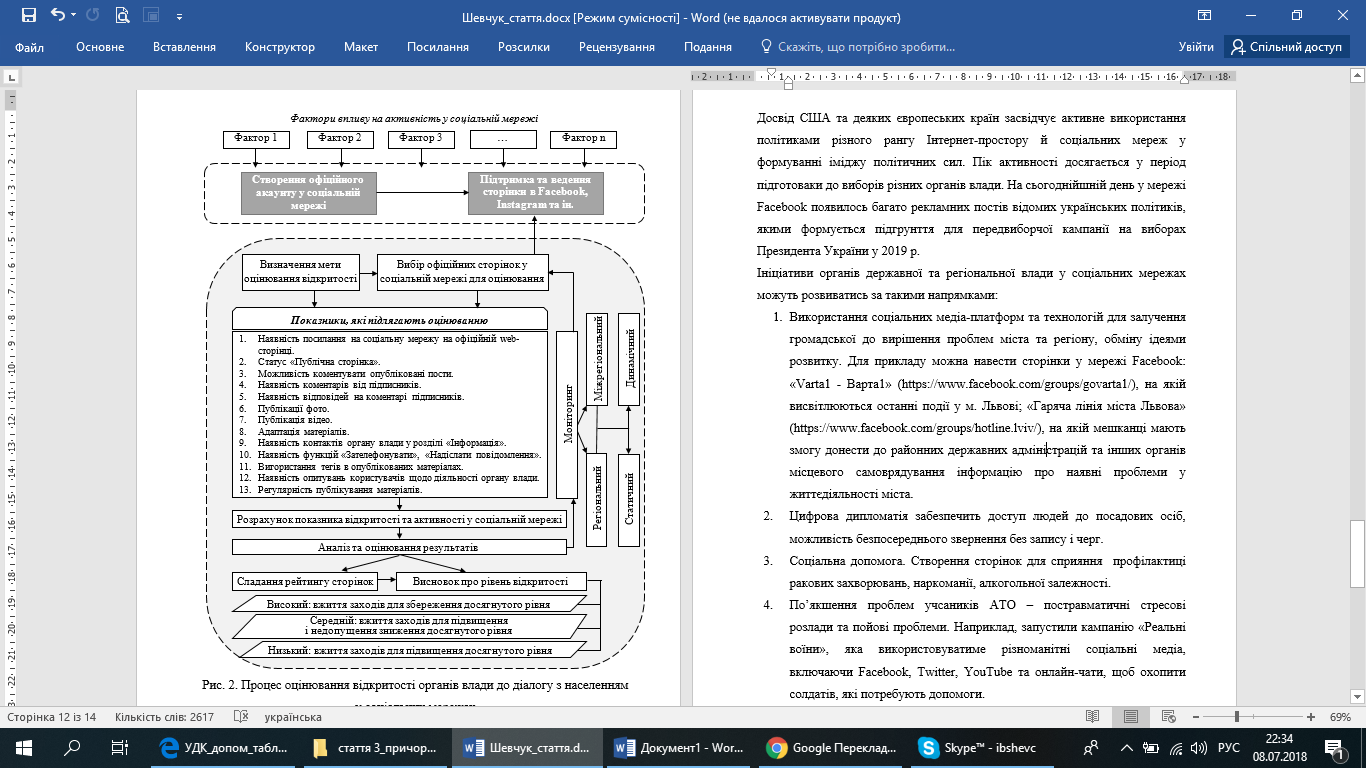 Рис. 3. Процес оцінювання відкритості органів влади до діалогу з населенням  у соціальних мережахДжерело: складено авторомДосвід США та деяких європейських країн засвідчує активне використання політиками різного рангу Інтернет-простору й соціальних мереж у формуванні іміджу політичних сил. Пік активності досягається у період підготовки до виборів різних органів влади. На сьогоднішній день у мережі Facebook появилось багато рекламних постів відомих українських політиків, якими формується підґрунтя для передвиборчої кампанії на виборах Президента України у 2019 р.Ініціативи органів державної та регіональної влади у соціальних мережах  можуть розвиватись за такими напрямами:Використання соціальних медіа-платформ та технологій для залучення громадської до вирішення проблем міста та регіону, обміну ідеями розвитку. Для прикладу можна навести сторінки у мережі Facebook: «Varta1 - Варта1» (https://www.facebook.com/groups/govarta1/), на якій висвітлюються останні події у м. Львові; «Гаряча лінія міста Львова» (https://www.facebook.com/groups/hotline.lviv/), на якій мешканці мають змогу донести до районних державних адміністрацій та інших органів місцевого самоврядування інформацію про наявні проблеми у життєдіяльності міста.Цифрова дипломатія забезпечить доступ людей до посадових осіб, можливість безпосереднього звернення без запису і черг.Соціальна допомога. Створення сторінок для сприяння профілактиці ракових захворювань, наркоманії, алкогольної залежності.Пом’якшення проблем учасників АТО – посттравматичні стресові розлади та бойові проблеми. Наприклад, запустили кампанію «Реальні воїни», яка використовуватиме різноманітні соціальні медіа, включаючи Facebook, Twitter, YouTube та онлайн-чати, щоб охопити солдатів, які потребують допомоги.Зайнятість. Розміщення інформації про можливості працевлаштування.Пряма звітність чиновників перед громадянами.В умовах тотальної інформатизації суспільства традиційні засоби комунікації починають втрачати свою актуальність. Великої популярності серед Інтернет-користувачів набувають соціальні мережі як один із перспективних і зручних засобів масової комунікації. До беззаперечних їх переваг можна віднести розширення соціальних зв’язків, можливості пошуку інформації та впливу на аудиторію, формування громадської думки та побудови корпоративного або персонального бренда. Використання у діяльності державних структур та державних службовців соціальних мереж дозволить вирішити не лише важливі комунікаційні завдання, а й змінити підходи до управління соціально-економічним розвитком регіону та вирішення проблем місцевих громад.Список літератури: Водопетов С. Как федеральные органы исполнительной власти ведут аккаунты в социальных сетях. URL: http://realtribune.ru/news/authority/494Городская власть в социальных сетях URL: http://read.infometer.org/ gorodsmДецентралізація. URL: https://decentralization.gov.ua/areas/0322/gromaduИнновационные технологии бизнес-коммуникаций: стратегии и тактики. Материалы межд. научн.-практ. конференции. Серия «Коммуникативные исследования». Москва: НИУ ВШЭ, 2011. Вып. 7. 160 с.Офіційний Web-сайт Facebook. URL:  https://www.facebook.comСтатистика соціальних мереж світу URL:  https://marketer.ua/ua/top-social-media-2018/Шевчук І. Б. Комунікативні можливості регіональних органів влади у соціальних мережах. Причорноморські економічні студії: наук. журн. Одеса: ПНДІЕІ, 2018. Вип. 30. Ч. 1. С. 168−172.Як змінилась статистика соціальних мереж в Україні до 2018? URL:  https://marketer.ua/ua/social-network-of-ukraine-how-did-the-statistics-change-until-2018/Як соціальні мережі виявляють психологічні потреби особистості. URL: http://zhyvyaktyvno.org/index.php/news/scho-stot-za-aktivnstyu-u-socalnj-merezhЯка соціальна мережа найпопулярніша в Україні. URL: https://bit.ua/2019/09/social_media/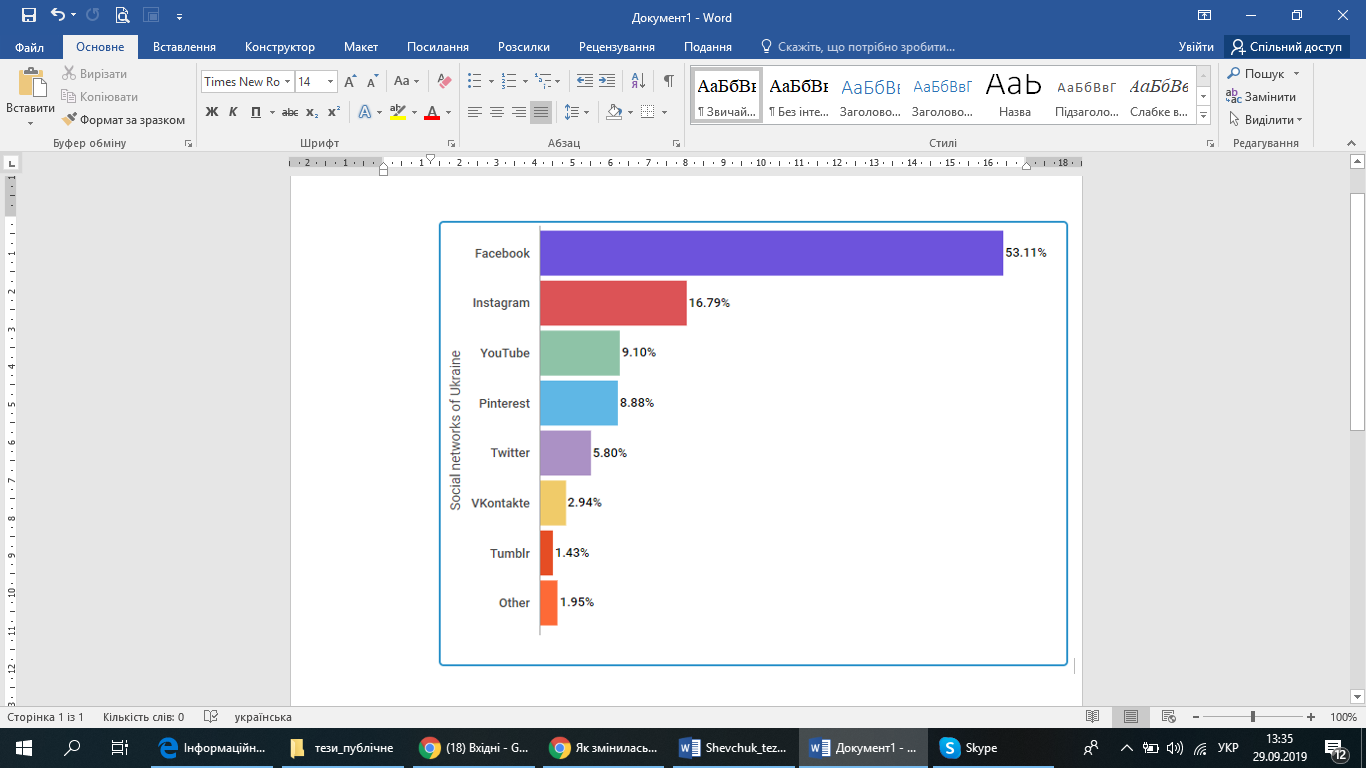 а) Україна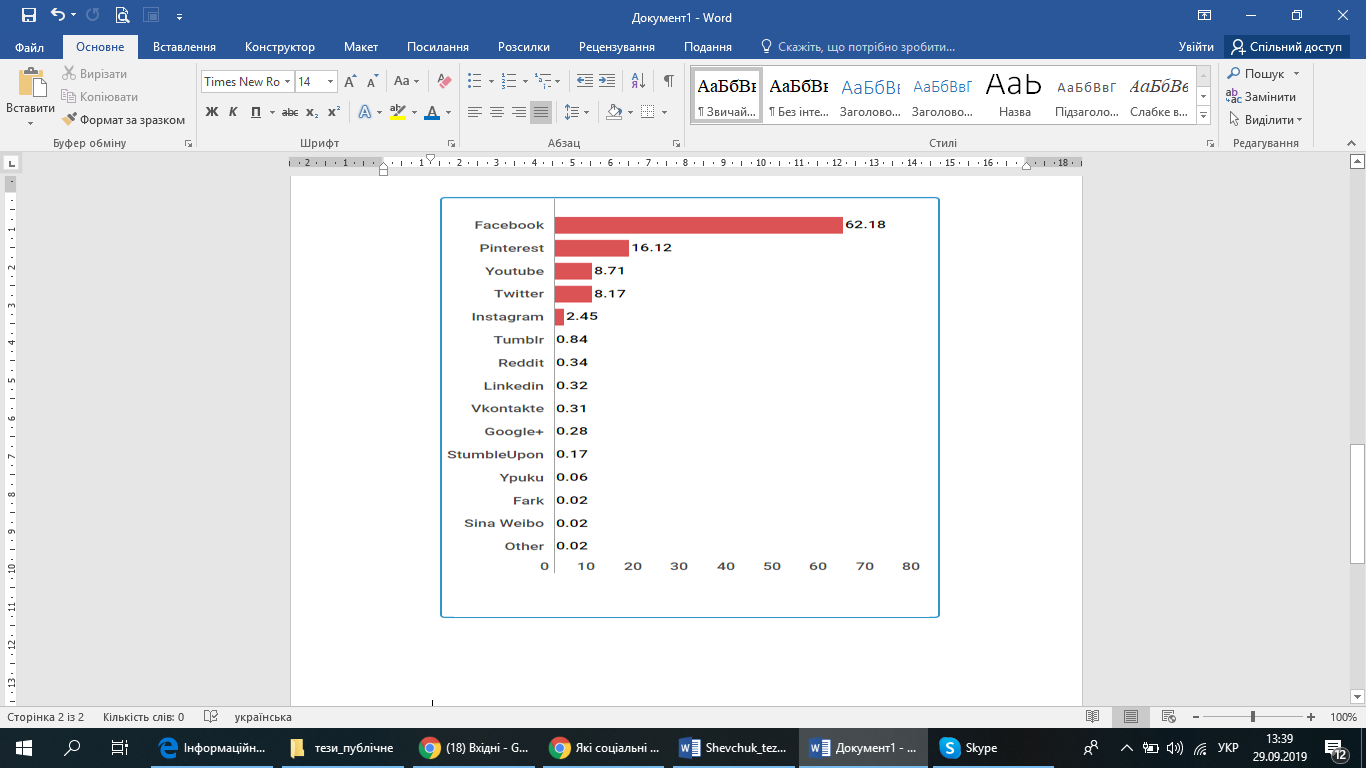 б) СвітКраїнаСоціальна мережаНапрям використанняВимір присутності у мережіВелика БританіяTwitter, Facebook, Youtube.Інформування про поточну роботу, нові події та соціальні компанії. Двостороння комунікаціяПублічно-управлінськийКитайWeibo Публічне інформування про роботу органів влади. Робота із суспільною думкою. Контроль якості державних послуг.Публічно-управлінськийСШАTwitterПідвищення рейтингу політиків. Проведення успішної виборчої кампанії. Збирання інформації про населення. Вивчення та маніпулювання громадською думкою.Суспільно-політичнийНімеччина Twitter, FacebookАльтернативні джерела інформації. Формування громадської думки.Інформаційний ФранціяTwitter, FacebookЧастина стратегії виборчої кампанії президента. Маніпулювання інформацією на користь певної політичної точки зору.Суспільно-політичнийІзраїльFacebook, Однокласники, Вконтакте, LivejournalАналіз публікацій в соціальних мережах для ідентифікації потенційних терористів і попередження терактів.Безпековий Регіон Обласна державна адміністрація, тис.Обласна державна адміністрація, тис.Обласна рада, тис.Обласна рада, тис.Міська рада, тис.Міська рада, тис.Регіон станом на 04 липня 2018 р.станом на 30 жовтня 2019 р.станом на 04 липня 2018 р.станом на 30 жовтня 2019 р.станом на 04 липня 2018 р.станом на 30 жовтня 2019 р.Вінницька1,88,41,72,34,59,3Волинська1,72,81,72,71,62,6Дніпропетровська3,815,83,75,917,323,0Донецька−−−−−−Житомирська0,81,11,02,78,313,9Закарпатська2,12,52,43,06,313,5Запорізька0,21,30,30,8−−Івано-Франківська1,92,00,30,51,83,1Київська2,84,81,11,78,99,5Кіровоградська0,61,91,42,01,92,1Луганська8,411,5−−−−Львівська8,715,64,35,517,948,2Миколаївська3,15,11,94,11,92,2Одеська7,411,20,10,20,030,1Полтавська11,513,61,42,00,40,1Рівненська3,28,51,02,30,21,7Сумська1,93,70,70,91,83,2Тернопільська3,97,20,71,72,25,2Харківська3,35,21,42,40,1−Херсонська2,44,50,81,70,11,1Хмельницька1,54,40,30,58,314,2Черкаська0,91,90,040,41,94,3Чернівецька2,75,7−−7,88,3Чернігівська2,32,5−−−−Об'єднана територіальна громадаКількість населенняКількість підписниківОхопленість, %Бабинська сільська ОТГ4115−−Бібрська міська ОТГ129178060,4Бісковицька сільська ОТГ5538−−Великолюбінська селищна ОТГ95982492,6Великомостівська міська ОТГ137061621,2Вільшаницька сільська ОТГ2852190,7Воле-Баранецька сільська ОТГ52511132,2Волицька сільська ОТГ22791576,9Воютицька сільська ОТГ76614035,3Гніздичівська селищна ОТГ633293514,8Грабовецька сільська ОТГ410442410,3Давидівська сільська ОТГ12409304224,5Дублянська селищна ОТГ29631675,6Жовтанецька сільська ОТГ8525165319,4Заболотцівська сільська ОТГ2575102039,6Зимноводнівська сільська ОТГ16025499431,2Кам’янка-Бузька міська ОТГ180581971,1Лопатинська селищна ОТГ77356638,6Луківська сільська ОТГ3620129635,8Магерівська селищна ОТГ7051−−Меденицька селищна ОТГ74363725,0Міженецька сільська ОТГ2393−−Мостиська міська ОТГ216996823,1Мурованська ОТГ94259149,7Нижанковицька селищна ОТГ25241255,0Новокалинівська міська ОТГ7339165222,5Новоміська сільська ОТГ596682813,9Новострілищанська селищна ОТГ263353720,4Підберізцівська сільська ОТГ5617119321,2Радехівська міська ОТГ17833177510,0Розвадівська ОТГ9815129913,2Рудківська міська ОТГ134393172,4Славська селищна ОТГ8566139716,3Солонківська сільська ОТГ10620209619,7Судововишнянська міська ОТГ10951148113,5Тростянецька сільська ОТГ8092126115,6Ходорівська міська ОТГ25202279111,1Чукв'янська сільська ОТГ3245−−Шегинівська сільська ОТГ5421191235,3Щирецька селищна ОТГ11672−−